北京工商大学数字资源平台资源维护系统使用说明北京工商大学网络中心一、安装与登录1、访问http://mrc.btbu.edu.cn北京工商大学数字资源平台，左侧选择“应用”，下载并安装“传奇影音”和“资源维护”软件。推荐使用IE浏览器。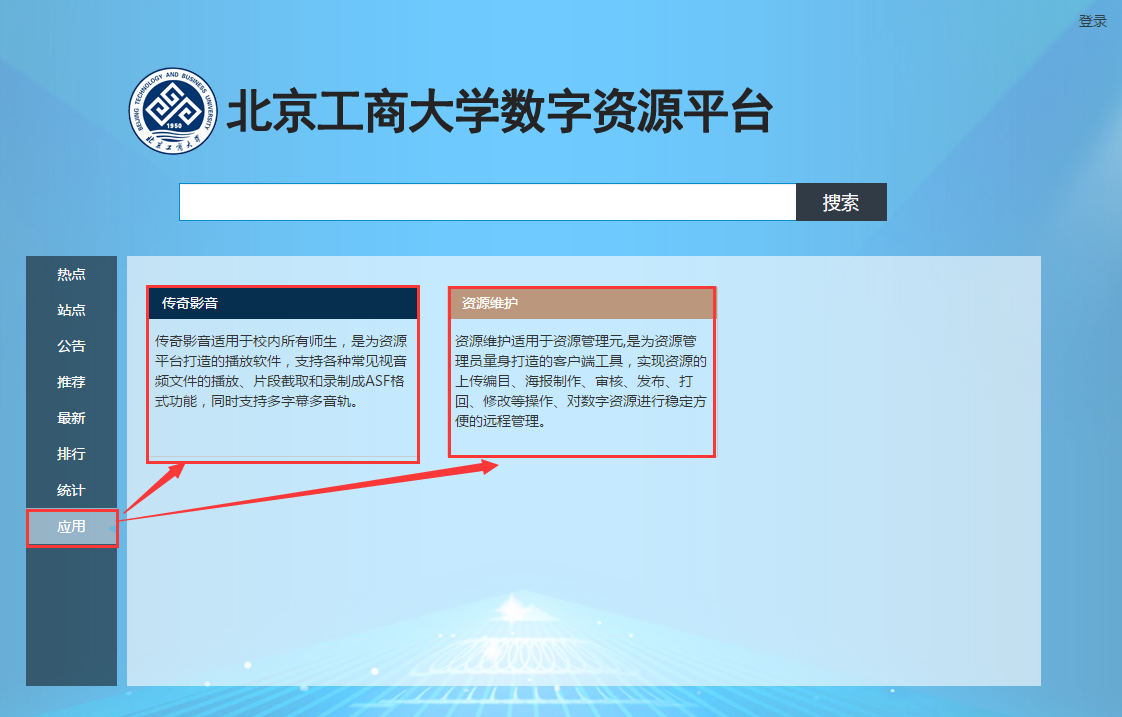 2、点击桌面的“资源维护系统”图标，如果遇到如下360或windows软件权限允许的提示，请参照下图允许。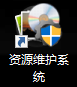 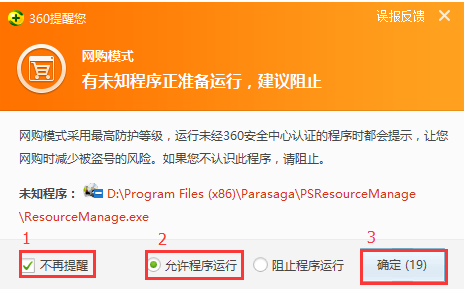 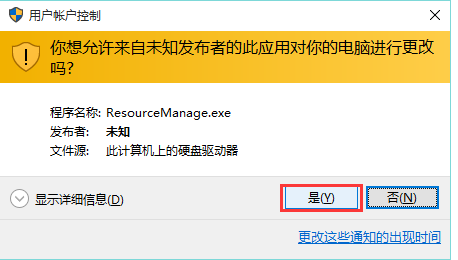 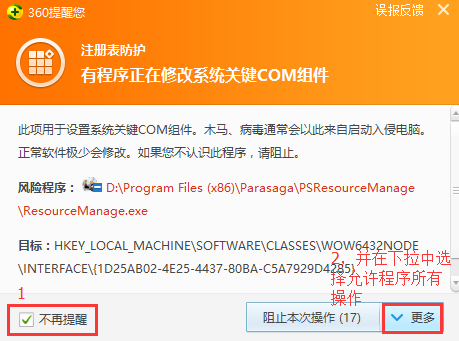 3、输入用户名及密码后，点击确定登陆系统。【服务器IP使用默认值或输入mrc.btbu.edu.cn，如果是个人独立使用的计算机可以勾选保存用户连接信息】用户名密码同上网登录。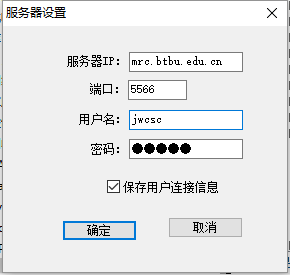 二、资源上传上传人员完成配置及登录后，4、点击连接按钮后 右侧校本资源会刷新出树形结构，其中，黑色字体为有权限上传的栏目。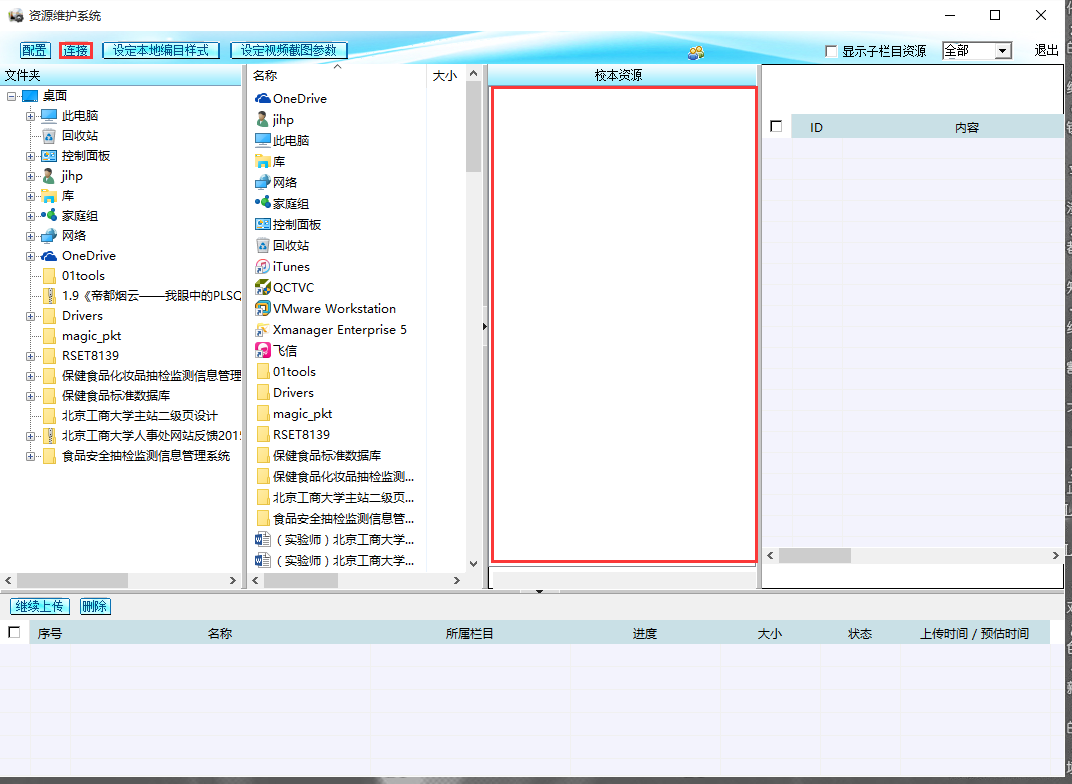 5、区域1”校本资源”处选择要上传到的栏目，区域2”文件夹“处选择本地资源所在的文件夹，区域3中选择要上传的文件或文件夹，并进行上传操作。文件选择以文件上传。文件夹可以选择以文件夹形式上传,以系列资源上传，以子栏目上传，以课件上传。以系列资源上传会产生一组系列资源（此种方式方便上传，但是不方便之后的统计）；以子栏目上传会在当前栏目生成子栏目；以课件上传，只能上传翰博尔公司的三分屏的课件，通常文件夹使用子栏目或系列资源即可。建议单个文件以文件方式上传。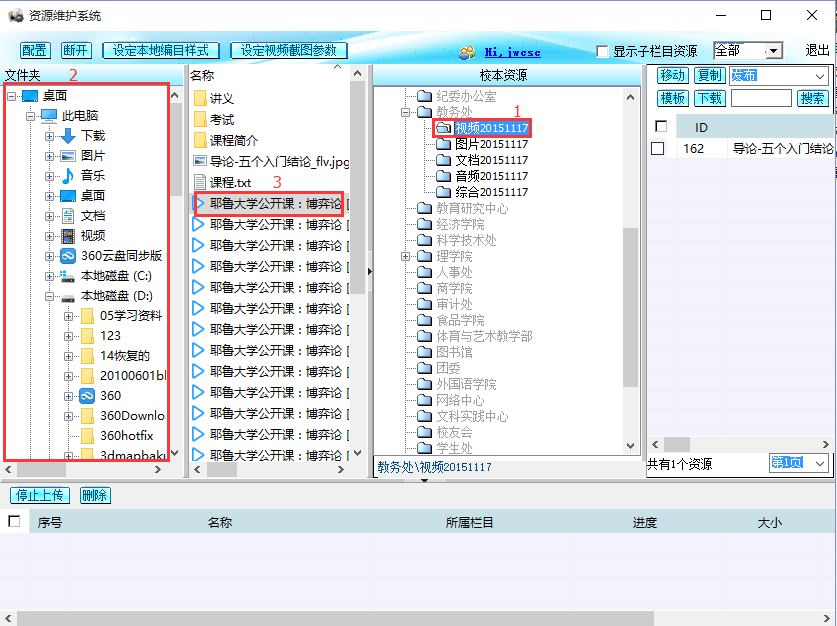 6、上传过程中可以看到上传进程并终止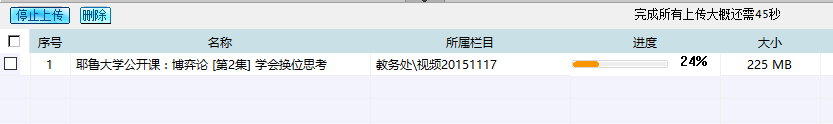 三、资源编辑若站点管理员选择流程为“默认流程”，则上传人员具有资源编辑的权限；若站点管理员选择流程为“上传、审核、发布”流程，则审核人员具有此资源编辑的权限。7、双击上传的资源可以使用标记1处的播放暂停按钮，在区域2预览上传资源，使用标记3处的截图海报功能，区域4将显示刚才动作产生的海报，完成编辑保存后，该海报将现实于视频列表等前台需要海报缩略图的位置。标记5处标题为资源标题，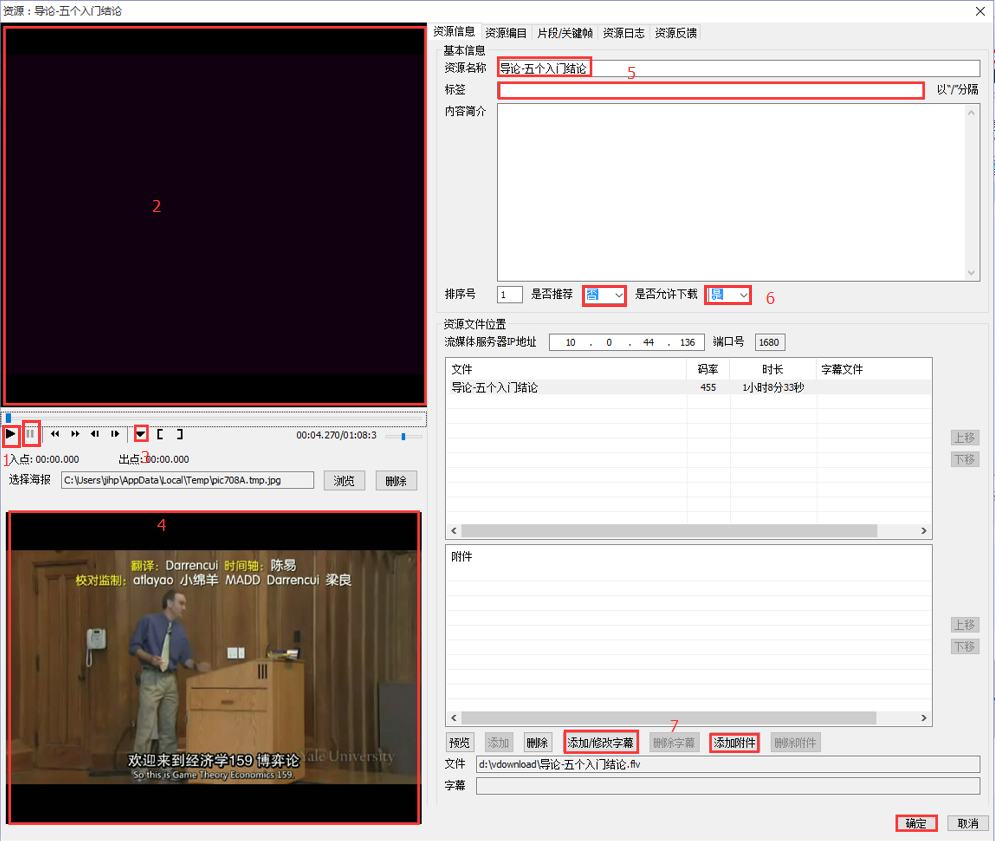 8、可以通过切换到”片段与关键帧”标签,通过标记1处播放与暂停按钮选择位置，点击标记2处的“添加关键帧”按钮，点击这个关键帧如标记3，并点击按钮4“修改描述”后，可以在弹出框输入描述信息。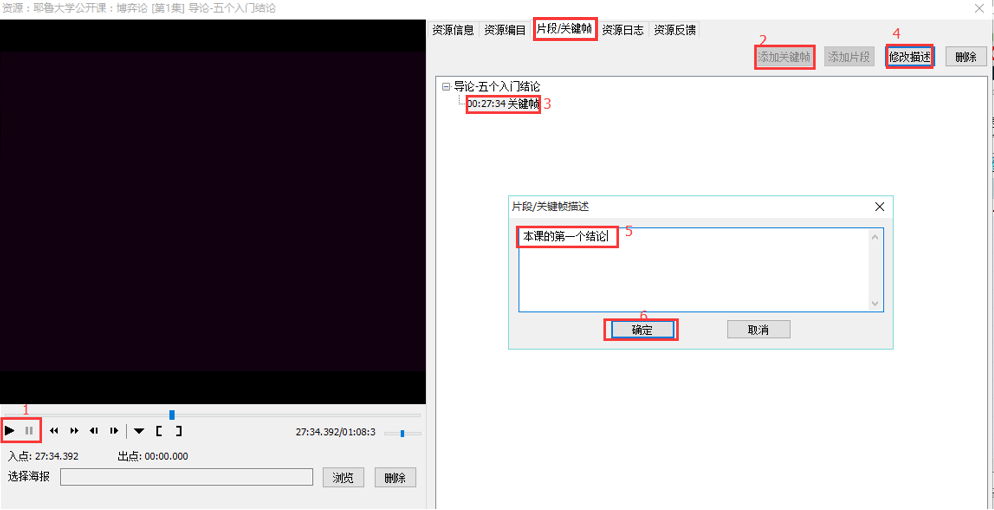 选择回到资源处如标记1，通过标记2的播放暂停按钮浏览视频，并通过标记3的入点出点按钮选择好片段起始结束点，点击添加片段按钮，可以对资源的关键片段进行标记方便浏览者获取重点，修改描述方法同上。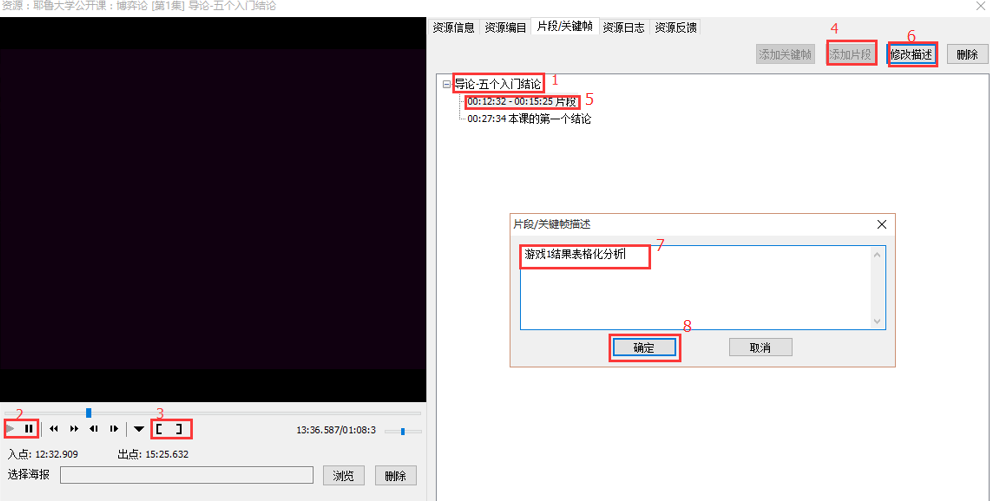 以上两步操作的结果，在前台浏览界面显示如下图红框位置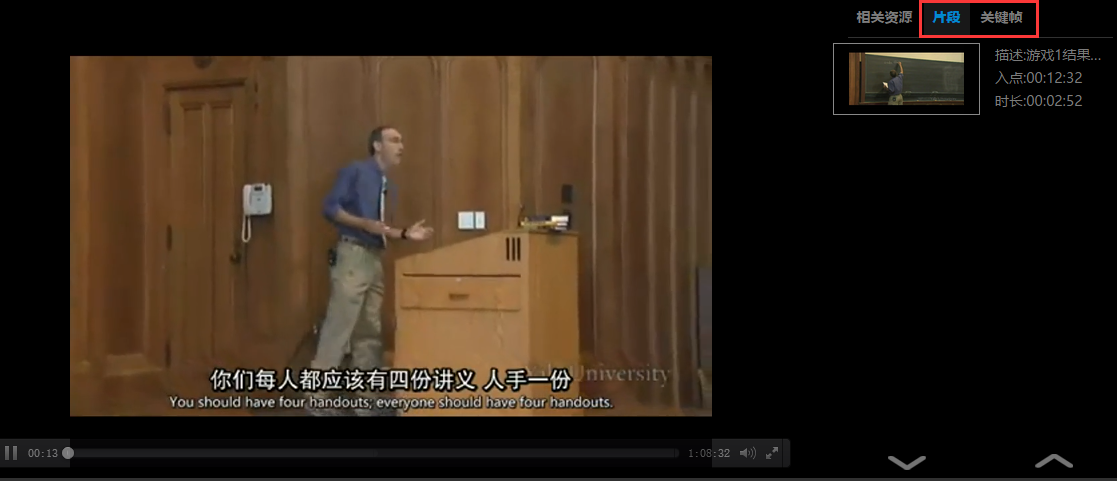 四、审核/发布若站点管理员选择流程为“默认流程”，则审核人员具有审核/发布资源的权限；若站点管理员选择流程为“上传、审核、发布”流程，则发布人员具有此权限。9、审核者登陆后，在右侧栏目树种看到的黑色标题栏目，为需要自己审核后才能发布的栏目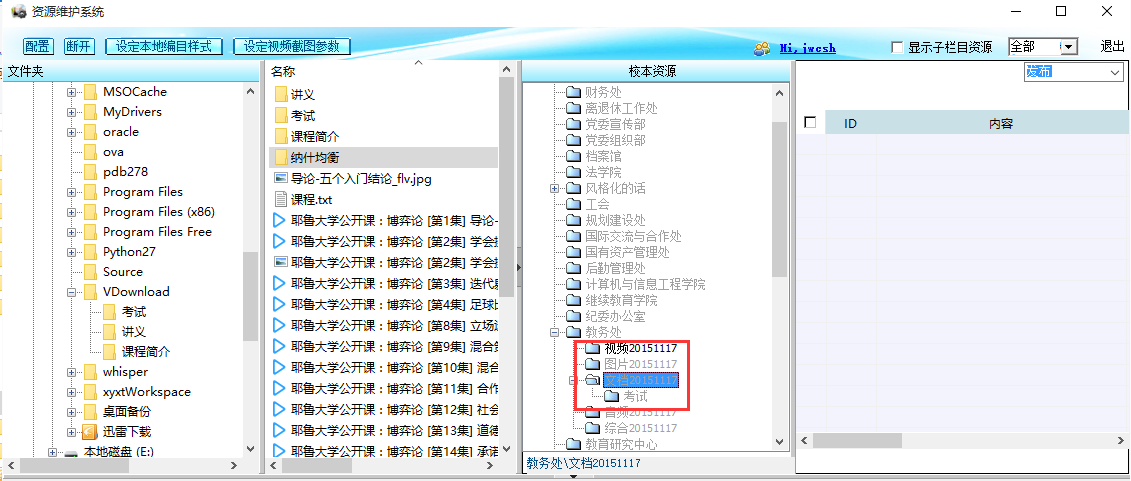 10、审核者选择自己审核的栏目后将下拉框选择到审核项，下方会列出，待审的资源，双击资源可以浏览资源内容和海报包括关键帧与片段等信息，确认无误后可以进行提交，打回，和修改操作。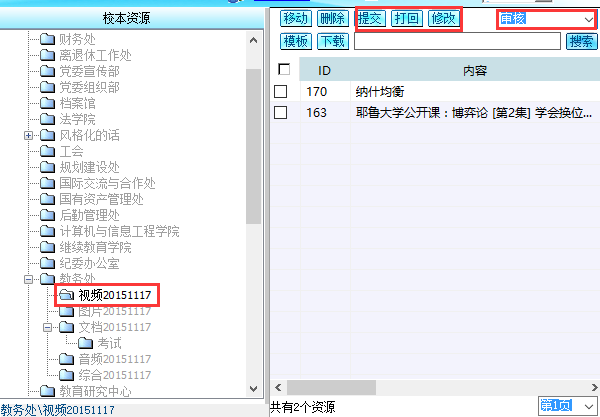 